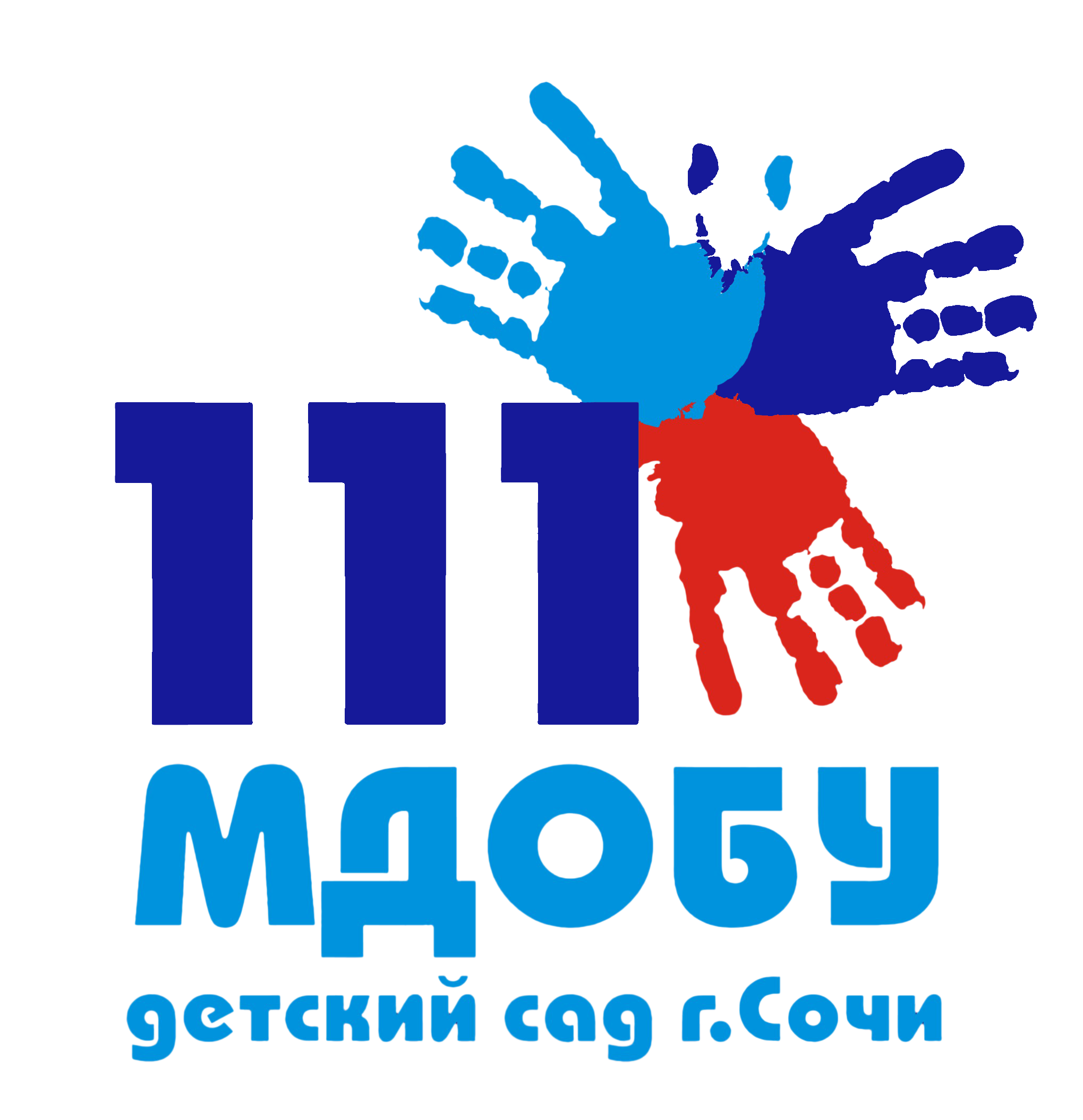 Добрый день коллеги! Позвольте представиться  меня зовут  Марет Халидовна Нибо,  старший воспитатель ДОУ№ 111 /слайд 1/ Титульный  Тема  нашего выступления «Проектная деятельность  как средство развития  познавательной  активности детей дошкольного возраста.   В нашем детском саду  на протяжении последних  лет активно внедрена и  используется в образовательном процессе  технология  различных проектов. Что позволило расширить и  изменить стиль работы с детьми: повысить  детскую самостоятельность, активность, любознательность, развить у детей творческое мышление, умение находить выход из трудной ситуации, стать увереннее в своих силах, помочь ребёнку успешно адаптироваться к изменившейся ситуации  дошкольного обучения, вовлечь  воспитателей, родителей и других членов семей в образовательный процесс учреждения. Конечно,  неоценимую помощь на протяжении всего времени в проектной  работе нам оказывали  МДОБУ Центр развития ребенка детский сад № 118, Центр дополнительного образования «Радуга», районная детская библиотека, этнографический музей и другие наши партнеры. Принимая  активное  участие в проектной деятельности на различных уровнях мы хотели  бы поделится и продемонстрировать результат нашей работы.  Наше дошкольное учреждение являлось  неоднократным победителем таких значимых проектов как: - Всероссийский международный творческий конкурс  «Зима - 2017», «Весеннее вдохновение» и мн дрУчастие в городских экологических акциях, конкурсов семейных экопроектов  и многие другие…..  И конечно самым значимым достижением для  нашего детского садика это результаты: - 2016г - воспитанница  подготовительной группы Бабичева Софья стала  лауреатом X (10) Регионального  конкурса  исследовательских работ и творческих проектов дошкольников «Я исследователь»- 2018г – воспитанник старшей группы Сухорученко Никита стал  победителем (1 место) в   городской научно – практической конференции школьников «Первые шаги в науку»- 2018г – воспитанник старшей группы Сухорученко Никита стал  призером XII (12) Регионального  конкурса  исследовательских работ и   творческих проектов дошкольников «Я исследователь» /слайд 2/Основой  использования метода проектной деятельности в нашей работе являются:- видоизменение и совершенствование развивающей среды;-использование инновационных технологий;-адекватное вовлечение семей в воспитательно-образовательный процесс;-многофункциональное взаимодействие с социумом. С самого рождения   мы все с вами понимаем что ребенок является первооткрывателем, исследователем того мира, который его окружает. А особенно наши дошкольники. Так и дети  усваивают все прочно и надолго, когда слышат, видят и делают сами. /слайд 3/При активном действии  ребенка в процессе познания действуют все органы чувств.  И как доказали нам  ученые, что чем больше органов чувств одновременно участвуют в процессе познания, тем лучше ребенок  ощущает, запоминает,  осмысливает, понимает, усваивает, закрепляет  изучаемый  материал. Следовательно, мы пришли к выводу чем активнее ребенок трогает, экспериментирует, исследует, наблюдает, слушает, рассуждает, анализирует, сравнивает, то есть активно участвует в образовательном процессе. Тем  быстрее развиваются его познавательные способности, и   повышается познавательная активность.Наша первая задача, сделать так чтобы ребенок  вместе с педагогом и родителем  сделал первый шаг в мир исследования, наблюдения, экспериментирования и сравнения. И тогда мы получим результат.  Наши воспитанники  сделали  большой шаг вперед  по пути  познания окружающего мира. Но путь этот трудный, и до конца еще очень далеко. Чтобы продвигаться вперед, нужны педагоги  и воспитанники с неутомимой жаждой познаний и открытий. Конечно, отдельный ребенок, каким бы он умным и образованным ни был, не может знать все обо всем.Прежде всего, это относится к нам, воспитателям!  Мы одни из первых вводим детей  в наш мир, раскрываем  перед  ними  тайны и законы, закладываем  познавательное отношение к миру. Ведь в истоках познания лежит определенное отношение человека к объекту познания. Поэтому мы, педагоги детского сада постоянно демонстрируем детям свой интерес к окружающим предметам и желание познавать их свойства. Всем своим поведением доказываем и показываем детям, что мы не утратили способность удивляться и радоваться обыденным вещам, знакомым и неизвестным событиям, явлениям. Мы не можем рассказать и объяснить ребенку всего, что касается многочисленных и разнообразных объектов и явлений окружающей действительности. Но заложить доброе начало отношений к миру, потребность в познании мы обязаны ( а мир  он огромен, прекрасен и интересен)./слайд 4/Выгодский писал: «Чем больше  ребёнок  видел, слышал и переживал, тем больше он знает, и усвоил, тем большим количеством элементов действительности он располагает в своём опыте, тем значительнее и продуктивнее при других равных условиях будет его творческая, исследовательская деятельность».Вторая задача наших воспитателей - не подавлять ребенка грузом своих знаний, а создавать условия для самостоятельного нахождения ответов на свои вопросы «почему» и «как», что способствует развитию познавательной компетенции детей. Поэтому очень важно для нас организовывать исследовательскую и опытно-экспериментальную деятельность таким образом, чтобы не только преподносить им готовые знания, но и помогать им добывать эти знания самим с помощью игровых методов, экспериментирования, исследования.В процессе исследовательской деятельности идёт обогащение памяти ребёнка, активизируются его мыслительные процессы, т.к. постоянно возникает необходимость совершать операции анализа, синтеза, сравнения и  классификации, обобщения. Необходимость  формулировать  закономерности позволяет  делать выводы  нашим воспитанникам, что  стимулирует  развитие речи, увеличивает словарный запас.Методическая работа  по проектной деятельности  строится таким образом,  что педагоги  всегда могут  воспользоваться разработанными материалами, а практический материал,  использовать  в  разнообразии  занятия с детьми разных возрастных групп. /слайд 5,6,7,8/    /фото детей  на разных  проектах/И также  хотелось бы мне добавить, что проектная  деятельность, которая проводится воспитателями,  позволяет ребенку к моменту окончания детского сада  уметь  выдвигать гипотезу,  двигаться по плану проекта, предоставить свою работу, делать выводы  и подтвердить гипотезу. Очень важно, чтобы «информация», заложенная в развивающей  предметно – пространственной  среде, не обнаруживала себя сразу полностью, а побуждала детей к ее поиску. Дети с интересом  рассматривают, рассуждают, задают вопросы: как? почему? Для чего? … В подобных беседах, усваиваются новые знания, приобретаются новые впечатления, развивается наблюдательность, любознательность.В разные моменты совместной работы деятельности с детьми мы используем  партнерскую позицию. Прежде всего, это приглашение детей к необязательной, непринужденной деятельности. Стараемся  находиться всегда вместе с детьми, на ковре, в кругу или вокруг нескольких общих столов с материалом для работы экспериментирования. Приглашаем  к равному участию в работе, обсуждению, исследованию.      К особенностям организации проектной деятельности входят: индивидуальный подход к каждому ребенку; тесная взаимосвязь с семьей ребенка; повышение педагогического мастерства.Между тем, устанавливается тесные партнерские отношения между  образовательными учреждениями, между взрослым и ребенком: повышается интерес к познанию; повышается самооценка; дети учатся планировать; идет общение на равных; становятся активными; учатся беречь свой и чужой труд.В образовательной деятельности работа над проектом  строится только  от  индивидуального детского интереса. А мы педагоги  должны  помочь оформить его в настоящее взрослое  дело. Таким образом, эффективное использование данной образовательной технологии приводит к отчетливым позитивным изменениям в познавательном развитии детей, к личностному росту дошкольников, который выражается в стремлении к выполнению оригинальных творческих работ. Позвольте мне пригласить свою коллегу,   руководителя проекта  Фоменко Татьяну Сергеевну с воспитанником старшей группы Сухорученко Никитой  для  продолжения  нашего выступления.…  /Презентация  проекта/Спасибо за внимание!  